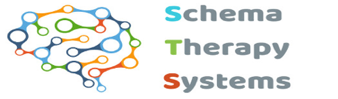                                         Registration form for workshops/modules 2022                          This form should be completed by applicants not following the ISST Certification routeName (including title for certificate):Preferred name:                                                     Profession:Address including post code:Email:Workshop options Please place an X or YES next to the module/workshop you wish to attendModule 1 - Theory, Conceptualisation and Relationship (3 days):Module 2 - Treatment Techniques: Cognitive, Experiential & Behavioural Interventions (2 days):Module 3 - Working with Specific Populations (2 Days):Module costs: Module 1. Dates: March 14th, 21st, 28th 2022. Cost:  £375.00 (Discounted price £300.00 – booking before 1st February 2022)Module 2. Dates: April 25th, May 2nd, 2022. Cost:  £250.00 (Discounted price £200.00- booking before 1st February, 2022)Module.3 Dates: May 23rd, 30th 2022. Cost: £250.00 (Discounted Price £200.00 – booking before 1st February, 2022)A further discount of 15% is available until 1st February. Details and pricing available on the website: www.schematherapysystems.com Payment can be made by BACS. Account number 12623524                                    IBAN: GB58SRLG60837112623524Sort Code 608371                                                     Swift/BIC: SRLGGB2LPayments to be received 2 weeks prior to course commencement.If paying by cheque, please make payable to ‘Schema Therapy Systems Ltd’Please state the value of the cheque you have sent: If your Trust/Health Board/employer is paying, please provide invoicing details below. Please note that places on the training are not guaranteed until payment has been received.Please return to Schema Therapy Systems by email to: schematherapysystems@outlook.com Whilst we understand that unforeseen events occur, accepted candidates dropping out of the training programme, when we cannot easily fill that place, can result in a financial dilemma. As such, in order to run this intensive training for such a small number of trainees it is not possible to refund fees received after the two-week statutory cooling off period regardless of circumstances. Name & address/department we should invoice (inc postcode):Telephone number/email address:Purchase order number: